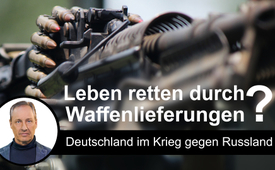 Leben retten durch Waffenlieferungen? Deutschland im Krieg gegen Russland (+ Rede von Ivo Sasek)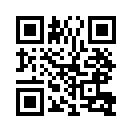 Der Krieg in der Ukraine läuft, und Deutschland liefert Waffen in die Ukraine. Außenministerin Baerbock behauptet, Waffenlieferungen aus Deutschland würden helfen, »Menschenleben zu retten«. Tatsächlich?Der Krieg in der Ukraine hält weiterhin an und so auch die Forderungen Kiews an die deutsche Regierung nach Waffenlieferungen. Verteidigungsministerin Christine Lambrecht von der SPD hat nun diese Woche angekündigt, weitere Waffen an die Ukraine zu liefern. 
Zuvor hatte bereits Außenministerin Annalena Baerbock dazu gedrängt. Wie sie der »Frankfurter Allgemeinen Zeitung« sagte, würden Waffenlieferungen aus Deutschland »offensichtlich sehr deutlich« helfen, »Menschenleben zu retten«. 
In welche Gefahr die deutsche Regierung damit jedoch ihr eigenes Land bringt, brachte Ivo Sasek bereits im März dieses Jahres in seiner aufrüttelnden Rede "Deutschland im Krieg gegen Russland" zum Ausdruck. Da die aufgezeigten Fakten heute aktueller denn je sind, strahlen wir diese Sendung im Anschluss noch einmal exklusiv für Sie aus.


Rede von Ivo Sasek:

Bitte wacht auf, ihr Deutschen und ihr Europäer alle!! 
Im Namen Deutschlands beliefert hier ein tollkühner »Scholzens-Klan« gerade ein Land mit Waffen, das im Krieg mit Russland steht. Das gab es seit 1945 nicht mehr. Dieser Klan gehört rechtzeitig vor ein »Nürnberger-Kriegs-Tribunal«!!
Sie handeln nicht nur mit Chemie und Spritzen, sondern auch mit Waffen und »Klima-Rettungs-Produkten« usw.


Eine uralte Weisheit besagt:
»Der packt einen vorbeilaufenden Hund bei den Ohren, 
wer sich in einen fremden Streit einmischt.« (Spr. 26, 17)
Die Einmischung in einen fremden Streit, so will dieses Wort sagen, muss unweigerlich dazu führen, dass man selber gebissen wird. 
Aber genau dieses Risiko fahren Bundeskanzler Scholz & Co. gerade im Namen Deutschlands – nur, dass Scholz Deutschland nicht einen vorbeilaufenden Hund, sondern einen wild gewordenen Bären bei den Ohren packen lässt. 
Und wie genau macht er das? Indem Scholz & Co. deutsche Waffen an die Ukraine liefern, die sich in einem heißen Krieg mit Russland befindet.
Wir dürfen an dieser Stelle jetzt keinesfalls länger in Reflexe 2. oder 3. Grades abgleiten. Nicht ablenkende Fragen rund um Putins Sünden gegen das ukrainische Volk dürfen uns weiter unsere Sinne vernebeln. 
Es geht jetzt einzig um das Erfassen der Gesetzmäßigkeit,
 dass jede Art der Einmischung, wie Scholz & Co. sie gerade ausüben, zu einem unweigerlichen Kriegsausbruch gegen Deutschland führen muss. 
Deutschland im Krieg gegen Russland, heißt das im Klartext.
Das ständige Hochkochen russischen Unrechts durch alle Lügen-Mainstream-Medien bringt uns weder weiter, noch bewahrt es uns vor einem 3. Weltkrieg, ganz im Gegenteil – all dieses Hochkochen ist reinste Kriegspropaganda, die einzig dazu anreizt, den streitenden Bären bei den Ohren zu packen. Eine Einmischung also, die voraussehbar weder auf russischer noch europäischer Seite einen glücklichen Sieger hervorbringen kann. 
Wie Kla.TV immer wieder aufzeigt, befinden sich die wahren Förderer und Profiteure auch dieses Krieges wieder weit außerhalb der europäisch-russischen Gefahrenzone. Doch auch in diese alten Reflexe dürfen wir jetzt nicht abweichen.

Das Einzige, was jetzt wirklich zählt, ist die tiefe Einsicht, was uns allen mit Sicherheit blüht, wenn diesem wild gewordenen Bären weiter an die Ohren gegangen wird. 
Denn dieser fühlt sich existenziell bedroht. Er lässt sich durch nichts beruhigen, außer man geht vor ihm und »seinen Jungen« auf Distanz, wie es die heuchlerische US-Administration unter Biden gerade tut. Vorwürfe, Schuldzuweisungen und Drohungen machen den aggressiven Bären nur noch wilder, aggressiver.
Denn in seinen Augen blitzen nicht nur Art. 108-111 der ukrainischen Verfassung auf. Seit dem US-geschürten Maydan von 2014 mit seinem Putsch gegen Janukowitsch registriert der Bär die neue Junta-Regierung der Ukraine einzig als eingeschlichene Gefahr – auch für sein Revier!
Und ganz einerlei, was nun alles zutrifft und was nicht: zumindest versucht der russische Bär öffentlich zu belegen, dass er Giftgase gewittert hat. Darum veröffentlichte er im Netz Informationen über die Tätigkeit von US-Biowaffenlaboren in der Ukraine, samt Dokumenten, die Vorbereitungen von Bio-Waffenangriffen auf den Donbass beleuchten. 

Die strategisch-heuchlerische Distanz der US-Administration lenkt den glühenden Blick des Bären derzeit zwar noch ab, obgleich die Ukraine schon als 1. Tranche 350 Millionen US-Dollar zur Anschaffung von Waffen erhalten hat … 

Natürlich ist der Bär nicht so schwer von Begriff, wie wir Europäer, denen man in ein und derselben Nachricht vortäuschen kann, dass sich weder die USA noch die NATO in den Ukraine Konflikt einmischen werden, während man uns gleichzeitig über deren Riesenkredite an die Ukraine zur Waffen-Anschaffung in Kenntnis setzt. Wie irre sind wir eigentlich, dass wir solche Täuschungen immer wieder einfach widerstandslos hinnehmen? In der Stratford-Rede hat Georges Friedmann doch lückenlos dargelegt, wie die US-Administration mit genau solchen Tricks seit über 100 Jahren jede Annäherung zwischen Deutschland und Russland erfolgreich verhindert.

Aber selbst die Milliarden-Zusage der EU für die Ukraine, bzw. die Zusagen von 2 Dutzend Staaten für militärische Hilfe, ignoriert der streitende Bär. Aber die Frage: Wie lange noch? Solange sich alles im Bereich der Gelder und reinen Versprechungen bewegt. Er durchschaut auch die US-List, die den Westen erfolgreich zu allerlei Sanktionen stimuliert hat, während die USA weiterhin günstiges russisches Gas und Öl für sich beziehen. 
Aber eines wird der aggressive Bär mit Sicherheit nicht mehr aus den Augen lassen. Und das sind alle Scholzens, die, wie der deutsche Bundeskanzler, direkte Waffenlieferungen an die Ukraine tätigen. Begonnen hat es ja schon im Februar 2022, mit illegitimen Waffenlieferungen aus den deutschen Beständen nach Kiew. 
Ich erinnere: 1.000 Panzerabwehrwaffen und 500 Boden-Luft-Raketen gingen schon am Start von der Bundeswehr an die Ukraine. Das war erst der Anfang.
Der vorangehende Wortlaut von Putins Drohung per Interfax gegen diese Waffenlieferungen vom 24.2.2022 lautete allerdings: 
»Bürger und EU-Strukturen, die an der Lieferung tödlicher Waffen an die Streitkräfte der Ukraine beteiligt sind, werden für alle Folgen solcher Aktionen im Rahmen einer speziellen Militäroperation verantwortlich sein – Unterschrift: das Außenministerium der Russischen Föderation.« 

Jedoch völlig unbeeindruckt von all diesen deutlichen Warnungen Putins, ließ der deutsche Kanzler Olaf Scholz (SPD) über einen Sprecher ausrichten, dass Deutschland eben doch Waffen in die Ukraine schicke – und tat es. 

Es ist zu beachten, wie Putin immer wieder von Konsequenzen der Einmischung spricht. Während Präsident Biden betont, dass die USA und die NATO sich nicht einmischen werden, mischt sich das betrogene Deutschland direkt in den Krieg gegen Russland ein. Hinterher wird der Bär brüllen: Das besiegte Deutschland hat die Nachkriegsordnung gebrochen, das muss geahndet werden.
Ironischerweise lautet dabei der Gegen-Vorwurf des Scholzens-Klans, Putin hätte die Nachkriegsordnung durcheinandergebracht, während doch genau diese Waffenlieferungen Deutschlands durch Scholz hinsichtlich der Nachkriegsordnung ein absolutes No-Go für Deutschland sind.von kaw, isQuellen:Waffen für die Ukraine:
www.spiegel.de/politik/deutschland/ukraine-krieg-deutschland-liefert-raketenwerfer-und-gepanzerte-fahrzeuge-a-3041e16c-e9e5-4404-8a2d-f2b57cc43b30


Zu Waffenlieferungen von Deutschland und anderen Ländern an die Ukraine: 
https://www.zdf.de/nachrichten/politik/deutschland-waffenlieferung-ukraine-krieg-russland-100.html
https://www.rnd.de/politik/ukraine-krieg-diese-waffen-hat-deutschland-schon-geliefert-kiew-fordert-panzer-GLN7BRMLI4MNCJREX3UCRSRL74.html
https://www.deutschlandfunk.de/ukraine-waffen-100.html
https://www.dw.com/de/wer-liefert-welche-waffen-an-die-ukraine/a-60744954
https://www.dw.com/de/westliche-waffen-für-die-ukraine-wie-kommen-sie-dorthin/a-60984843
https://www.zeit.de/politik/ausland/2022-03/waffenlieferungen-ukraine-europaeische-union-genehmigen-krieg-russland?utm_referrer=https%3A%2F%2Fwww.google.com


Zur Frage der US-finanzierten Biolabore in der Ukraine:
https://www.anti-spiegel.ru/2022/veroeffentlichte-dokumente-hat-kiew-einen-biowaffenangriff-auf-donbass-vorbereitet/

https://www.anti-spiegel.ru/2022/das-russische-aussenministerium-ueber-die-aktivitaeten-des-pentagon-in-der-ukraine/

https://www.anti-spiegel.ru/2022/russisches-verteidigungsministerium-warnt-nato-und-meldet-hinweise-auf-biowaffen-in-der-ukraine/
https://www.youtube.com/watch?v=g-_3o9NGDJ0
https://ua.usembassy.gov/embassy/kyiv/sections-offices/defense-threat-reduction-office/biological-threat-reduction-program/
https://octagon.media/vojna/specoperaciya_rf_sovpala_s_zapuskom_voennyx_laboratorij_ssha_na_ukraine.html


Brief von Albert Pike an Mazzini:
http://liebezurwahrheit.info/images/stories/pdf/pike%20an%20mazzini.pdfDas könnte Sie auch interessieren:#IvoSasek - Ivo Sasek - Gründer von Kla.TV und vielem mehr... - www.kla.tv/IvoSasek

#Russland - www.kla.tv/Russland

#Deutschland - www.kla.tv/deutschland

#UkraineKonflikt - Aktuelle Ereignisse in der Ukraine - www.kla.tv/UkraineKonflikt

#Krisenprofit - Krisen-Profit-Verbot - www.kla.tv/Krisenprofit

#OlafScholz - Olaf Scholz - www.kla.tv/OlafScholzKla.TV – Die anderen Nachrichten ... frei – unabhängig – unzensiert ...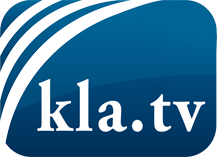 was die Medien nicht verschweigen sollten ...wenig Gehörtes vom Volk, für das Volk ...tägliche News ab 19:45 Uhr auf www.kla.tvDranbleiben lohnt sich!Kostenloses Abonnement mit wöchentlichen News per E-Mail erhalten Sie unter: www.kla.tv/aboSicherheitshinweis:Gegenstimmen werden leider immer weiter zensiert und unterdrückt. Solange wir nicht gemäß den Interessen und Ideologien der Systempresse berichten, müssen wir jederzeit damit rechnen, dass Vorwände gesucht werden, um Kla.TV zu sperren oder zu schaden.Vernetzen Sie sich darum heute noch internetunabhängig!
Klicken Sie hier: www.kla.tv/vernetzungLizenz:    Creative Commons-Lizenz mit Namensnennung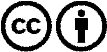 Verbreitung und Wiederaufbereitung ist mit Namensnennung erwünscht! Das Material darf jedoch nicht aus dem Kontext gerissen präsentiert werden. Mit öffentlichen Geldern (GEZ, Serafe, GIS, ...) finanzierte Institutionen ist die Verwendung ohne Rückfrage untersagt. Verstöße können strafrechtlich verfolgt werden.